УКРАЇНАПОЧАЇВСЬКА  МІСЬКА  РАДАВИКОНАВЧИЙ КОМІТЕТР І Ш Е Н Н Явід «  05  »  липня   2017  року                                              №  ПРОЕКТПро взяття Бондар Н.П.на облік по виділенню вільнихземельних ділянок під індивідуальнежитлове будівництво	Керуючись Законом України «Про місцеве самоврядування в Україні», Земельним Кодексом України, розглянувши  заяву  жительки с. Ст. Тараж, вул. Колгоспна, 4,  Кременецького району  Бондар Надії Петрівни, виконавчий комітет міської радиВ И Р І Ш И В :Взяти гр. Бондар Надію Петрівну на облік по виділенню вільних земельних ділянок під індивідуальне житлове будівництво на території с. Старий Тараж.Включити гр. Бондар Надію Петрівну до загальносільського списку по виділенню вільних земельних ділянок під індивідуальне житлове будівництво на території с. Старий Тараж на першочергову чергу.Контроль за виконанням даного рішення покласти на спеціаліста земельного відділу.	Капрічук О.М.				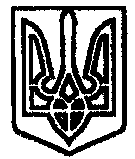 